Asif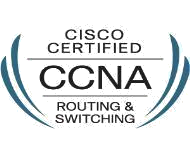 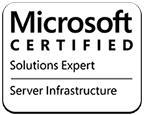 Current Location: Fujairah, UAE.E-mail:  ASIF.218458@2freemail.com 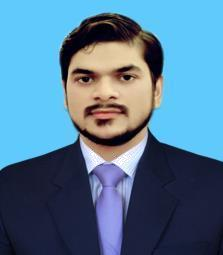  Objective & Career Summary 	I’m on the lookout for a Network Administrator position in a reputed organization that can offer me immense opportunities to contribute my skills and knowledge of installing and maintaining computer network systems and contribute in maximum uptime in the productivity of the company.A networking specialist with 5 years of solid experience, outstanding troubleshooting skills and strong technical knowledge focused on complex technologies related to IT, who adapts quickly to new environment and challenging situations with excellent customer focus. Having MSC IT Networking, CCNA 200-120, MS, MCP, MCSE: Server Infrastructure, MCSA: Windows Server 2012 & Office365 Certified. CAREER SNAPSHOT 	 PROVEN JOB RESPONSIBILITIES 	        Configuration of CYBEROAM, FORTINET firewall and Cisco/HP Switches & Routers.        Installation & Configuration of Microsoft Terminal Server and Site-site VPN.        Creating Vlans and Managing IP Addresses & Admin-User login/Passwords.        Maintaining Windows Server Group Policy Structure.        Email and Groups setup on Cpanel, Gmail and on office 365, 2013 & 2016.        Configuration of Avaya IP Office, IP Phone and Video Conferencing.        Installation & Configuration of CCTV Cameras.        Setup Equipment’s Such as WD My Cloud, Interactive Whiteboards and Biometric Devices.        Configuring XEROX and SAMSUNG printers all types of models.        Configure Attendance machine and provide Attendance reports. (Finger print access device).        Installation of In-Mall Digital Directories.        Maintain Reports and Up-To-Date inventory of software and hardware’s licenses.        Provide a monthly written report to the IT Director on all aspects of the IT Department.        Maintain internal network of all users and testing activities as required.        Setting up standard installation packages for all the systems to ensure uniformity.        Setup Fire Alarm system in server room. PROFESSIONAL CERTIFICATIONS & ACADEMIC EDUCATION 	  SR.   CERTIFICATION / DEGREE    UNIVERSITY                                                  MAJOR SUBJECTS                                               YEAR 1     MSC IT - Masters inInformation TechnologyUniversity of the Punjab, PakistanNetwork Security, System Administration, Wireless & Mobile Communication, Project Management20112     CCNA  200-120-Cisco Certified NetworkAssociateCisco Cisco Certification ID: Verification Code:2014 COMPUTER KNOWLEDGE / IT SKILLS 	    Creation and maintenance of standard images for existing hardware.    Make log Support tickets on internal helpdesk system.    Server Administration with Windows Servers 2003, 2008 R2, 2012 & Exchange Server.    Experience with Virtualization Hyper V/ VMware.    Worked on Routers and switches like Cisco-Linksys, TP-Link & D-Link.    Managing and monitoring Databases Backups.    Hardware Installation of HP, Dell, IBM, Lenovo, Toshiba, Samsung & LG.    Troubleshoot IT network related issues.    Wired and wireless connectivity and MAC based security.    Manage user accounts, permissions, Email, Anti-virus & network security. INDIVIDUAL STRENGTHS & INTERESTS 	      Flexible in understanding new Concepts.      Proficient in handling difficult and challenging tasks.      Able to set up priorities, take quick decisions and apply them to meet the deadline.      Creative & Positive Thinking.      Capable of working quickly and accurately.      Ability to adapt myself in the Changing Environment.      Self-motivated, professionally committed and hard working.      Excellent team work skills.      Ability to Communicate Effectively. PERSONAL INFORMATION 	Nationality                                       PakistaniVisa Status                                      Employment VisaUAE Driving License                      No. 194998Date of birth                                    20th March, 1989Religion                                           IslamLanguages known                            English, Urdu, Punjabi, HindiMarital status                                   Single REFERENCE 	Will be furnished on demand.Fujairah MallFujairah, UAENetwork AdministratorJan 2016 to PresentCommodore Contracting Co. L.L.CDubai, UAENetwork EngineerNov 2014 to Dec 2015Ali Akbar Enterprises Pvt. Ltd.Lahore, PakistanAssistant Network AdministratorOct 2012 to Sep 2014Engro Eximp Agri products Pvt. Ltd.Network Support OfficerSep 2011 to Sep 2012Muridke, Pakistan3MS – Microsoft SpecialistMicrosoftMicrosoft Certification ID:                     Certification No: Transcript ID : 2014Access Code  : asifshahzad4MCSE – MicrosoftCertified SolutionsMicrosoftCertification No: 2013Expert5MCSA – Microsoft Certified Solutions AssociateMicrosoftCertification No20136MCP – Microsoft CertifiedMicrosoftCertification No: 2013Professional